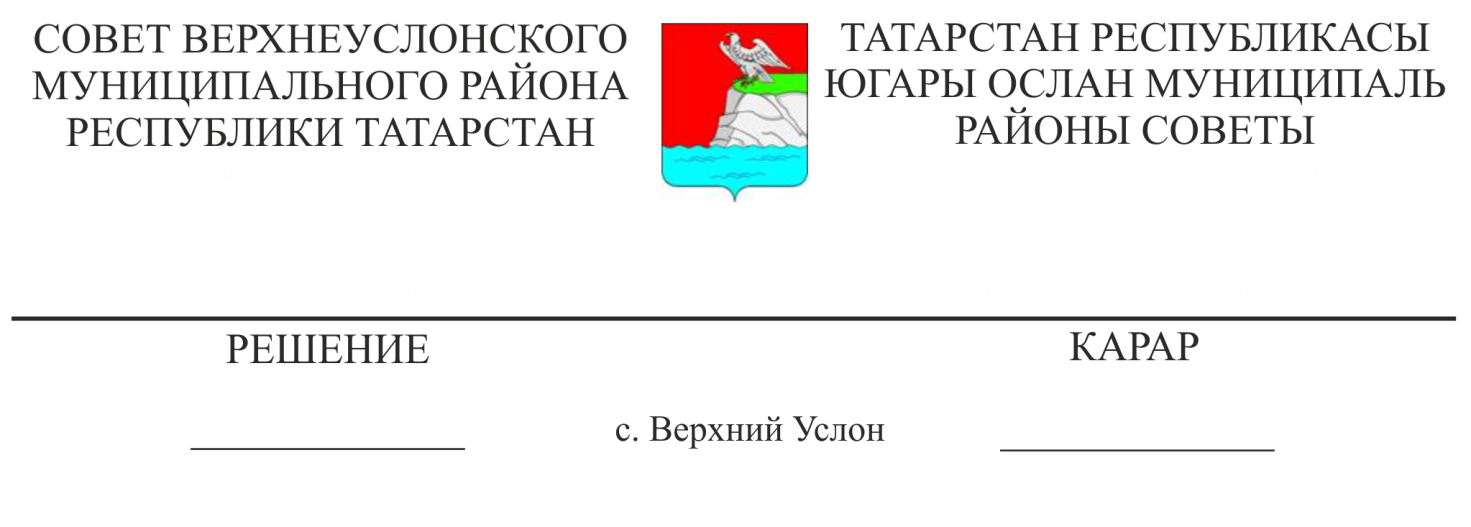                                            Татарстан Республикасы                                            Югары Ослан муниципаль районы Советы                                           Карар № 57-557, 27.04 2015                                             Югары Ослан муниципаль районы Финанс- бюджет Палатасы кагыйдәнамәсенең Югары Ослан муниципаль районы Советы раслаган 28 нче гыйнвар, 2013 нче ел, № 34-347 карарына үзгәрешләр кертү турында          «Россия Федерациясендә җирле үзидарә оештыруның гомуми принциплары турында» 06.10.2003 ел,№ 131-ФЗ Федераль законының 46 статьясы, шулай ук Татарстан Республикасы  Югары Ослан муниципаль районы уставының 69 статьясы нигезендә,                    Югары Ослан муниципаль районы Советы                                                  Карар кылды:Татарстан Республикасы Югары Ослан муниципаль районы Финанс- бюджет Палатасы кагыйдәнамәсенең Югары Ослан муниципаль районы Советы раслаган 28 нче гыйнвар, 2013 нче ел, № 34-347 карарына түбәндәге үзгәрешләр кертергә:3.1.12 пункт. Кагыйдәнамәне түбәндәге редакциядә аңлатып бирү:“3.1.12.эчке финанс тикшерүен башкара, сатып-алу өлкәсен тикшерүне башкара”;5.1. пункт,1 абзац. Кагыйдәнамәне түбәндәге редакциядә аңлатып бирү:“5.1.Палатаны Палата эшчәнлегенең гомуми җитәкчелегентормышка ашыручы рәис җитәкли. Палата рәисе вазифага муниципаль хезмәтләрнең вазыйфасын бергә башкару конкурсы нәтиҗәләре буенча билгеләнә. Палата рәисе вазифасы буенча Район Башкарма комитетының Рәис урынбасары булып тора”.5.2. пункт. Кагыйдәнамәне түбәндәге редакциядә аңлатып бирү:“5.2. Палатаның Рәис урынбасары муниципаль хезмәтләрнең вазыйфасын бергә башкару конкурсы нәтиҗәләре буенча билгеләнә”.Югары Ослан муниципаль районы Финанс- бюджет Палатасы кагыйдәнамәсенең текстын яңа редакциядә раслау (Кушымта №1).Әлеге карарны Югары Ослан муниципаль районының  сайтына урнаштырырга.Әлеге карарның үтәлешен тикшерүне Югары Ослан муниципаль районы Советы регламент,тәтип саклау һәм закончылык  даими комиссиясенә тапшырырга.Совет рәисе, Югары Ослан муниципаль районы башлыгы                         М.Г.Зиатдинов                                               Югары Ослан муниципаль районы Советы                                               № 57-557, 27.04 2015    карарына                                                 Кушымта №1                                 Югары Ослан муниципаль районы Финанс- бюджет Палатасы турында                                                    КагыйдәнамәГомуми кагыйдәнамәләр.1.1. Югары Ослан муниципаль районы Финанс-бюджет Палатасы (алда- Палата) җирле бюджетка хезмәт күрсәтү һәм җирле бюджет белән идарә итү максатыннан оештырылган   Югары Ослан муниципаль районының (алда- район) финанс органы булып тора.Палата Район Советы тарафыннан муниципаль казна оешмасы формасында оештырыла.Палата юридик зат хокукларын ала, үзенең атамасы белән печать, штамп,бланк үрнәкләре бар.Палатаның төп эшчәнлеге булып район бюджетын төзү һәм үтәү, шулай ук аның үтәлеше турында хисап тоту тора.1.2. Палата үзенең эшчәнлеген гамәлдәге закончалык, район Уставы һәм әлеге Кагыйдәнамә нигезендә башкара.                                            2.Палатанын бурычлары.2.1.Палатаның төп бурычлары :2.1.1. Район территориясендә бердәм финанс, налог, бюджет сәясәтен булдыру һәм тормышка ашыру;2.1.2. Җирле бюджетның проектын төзү һәм устав тәртибендә аның үтәлешен булдыру;2.1.3. Районның җирле бюджетының һәм консолидир бюджетның үтәлеше турында отчёт бирү;2.1.4. Муниципаль яңа алымнар программаларын төзү һәм билгеләнгән тәртиптә аларның үтәлешен булдыру;2.1.5. Федераль дәүләт башкарма органнары, Татарстан Республикасы дәүләт башкарма органнары, җирле үзидарә органнары , иҗтимагый оешмалар һәм башка оешмаларның  бер-берсенә тәэсир итүен булдыру.                                       3. Палатаның функцияләре.3.1. Палата үзенә йөкләнгән бурычларга нигезләнеп  түбәндәге төп функцияләрне башкара: 3.1.1. бюджетара мөнәсәбәтләрне үстерү буенча тәкъдимнәр әзерли һәм чараларын тормышка ашыра;3.1.2. билгеләнгән тәртиптә район территориясендә социаль-экономик үсеш торышын эшкәртүдә  катнаша;3.1.3. эре салым түләүчеләрнең салым түләү мониторингын алып бара;3.1.4. муниципаль максатчан программалар әзерләүдә катнаша, билгеләнгән тәртиптә җирле бюджет чыганаклары хисабына финанслауны оештыра;3.1.5. билгеләнгән тәтиптә бюджет турында  Район Советы карарларының проектларын эшләүдә һәм башка муниципаль хокукый актлар төзүдә катнаша;3.1.6. билгеләнгән тәтиптә үзенең компетенциясенә кагылышлы сораулар буенча муниципаль хокукый актлар төзи һәм бастырып чыгара;3.1.7. җирле бюджетның проектын төзи һәм аны Район Башкарма комитетына тәкъдим итә;3.1.8. районның консолидир бюджетына күзәтү ясый;3.1.9. үзенең компетенциясе кысаларында җирле бюджетны үти, җирле бюджетның һәм Район консолидир бюджетының үтәлеше турында отчет төзи;3.1.10. Район Советына һәм Башкарма комитетка җирле бюджетның үтәлеше турында отчёт тапшыра;3.1.11. җирле бюджетның бюджет исемлеген төзи;3.1.12. эчке финанс тикшерүе,сатып алу өлкәсендә тикшерү башкара;3.1.13. җирле үзидарә оешмаларының төзелешен яхшырту буенча тәкъдимнәр кертүдә катнаша; Район җирле үзидарәләре оешмалары аппаратына бүлеп бирелгән  акча күләме һәм  саны турында  тәкъдимнәр әзерли; муниципаль оешма хезмәткәрләренең хезмәтенә түләү системасын яхшырту буенча тәкъдимнәр әзерләүдә катнаша; 3.1.14. бюджет чыгымнарының нәтиҗәлелеген күтәрүгә юнәлтелгән тәкъдимнәр әзерли;3.1.15. налог политикасын яхшырту буенча тәкъдимнәр әзерләүдә катнаша;3.1.16. җирле үзидарә органнарының җирле салымнар һәм җыюлар турында норматив хокукый актларны куллану буенча сорауларына аңлатма бирә;3.1.17. кәгазь акчалар чыгару һәм кыйммәтле муниципаль кәгазьләрне урнаштыру өлкәсендәге сәясәтне тормышка ашыра;3.1.18. муниципаль алынмалар  структурасын формалаштыру өлкәсендә бердәм сәясәтне эшли һәм тормышка ашыра;3.1.19. Район Башкарма комитеты җитәкчесе кушуы буенча Район исеменнән киләсе ел бюджеты турында Район Советы карары белән алдагы финанс елына  билгеләнгән  муниципаль гарантияләр буенча  билгеле күләмдә муниципаль гарантияләр тәкъдим итә;3.1.20. билгеләнгән тәртиптә кыйммәтле муниципаль кәгазьләр белән эш итүче була ала, муниципаль займнар чыгару һәм урнаштыру шартларын эшли;3.1.21. муниципаль бурыч кенәгәсен алып бара;3.1.22. муниципаль оешмаларның чыгым бурычлары исемлеген алып бара;3.1.23. Район Советы алдагы финанс елына раслаган бюджет турында  карары буенча, Район башкарма комитеты билгеләгән тәртиптә материаль байлыкларның чиклелегенә карап  бюджет кредитлары бирүне башкара ала;3.1.24. муниципаль эчке бурычлар структурасын яхшырту буенча һәм  чыгымнарның яхшырак эшләве буенча кирәкле чаралар булдыра;3.1.25. максатчан бюджет фонды материаль байлыкларын булдыру һәм куллану буенча тәкъдимнәр әзерли;3.1.26. бюджет материаль байлыкларын алучыларны,шул исәптән бюджет кредитлары алучыларны һәм муниципаль гарантияләрне , бүлеп бирү шартларын, алу, максатчан куллану һәм бюджет материаль байлыкларын кире кайтаруны күзәтеп торуны башкара;3.1.27. җирле бюджет материаль байлыкларын төп бүлүче һәм алучы функциясен башкара;3.1.28. гәмәлдәге закончалыкта каралган башка функцияләрне башкара.                                      4.Палатаның хокуклары.4.1. Палата хокуклы:4.1.1. Кирәкле материалларны  билгеләнгән тәртиптә соратып алдыра ала:- җирле бюджетның проект эшкәртмәләрен;- Район бюджетының консолидир күзәтү исәп-хисабын;- җирле бюджет үтәлеше турында хисап бирү төзү;- Районның консолидир бюджеты үтәлеше турында хисап бирү төзү.4.1.2. билгеләнгән тәртиптә максатчан бюджет фонды материалларын соратып алдыра; 4.1.3. билгеләнгән тәртиптә Палата компетенциясенә караган сораулар буенча карарлар кабул итү өчен мәгълуматлар соратып алдыра;4.1.4. закончалыкка туры китереп бюджет закончалыкларын бозучыларга карата көч куллана ала;4.1.5. Россия Федерациясе закончалыгы билгеләгән тәртиптә налог һәм җыемнарның түләү срогын үзгәртү турында нәтиҗә чыгаруны килештерә ала.                                       5.Палата эшен оештыру.5.1. Палатаны Палата эшчәнлеге белән гомуми җитәкчелек итүче рәис җитәкли. Палата рәисе вазифасына конкурс нәтиҗәләре буенча  муниципаль хезмәт вазифасын алмаштыручы итеп билгеләнә. Палата рәисе вазифасы буенча Район Башкарма комитеты урынбасары булып тора.Палата рәисенә Югары Ослан муниципаль районы башлыгы боерыкнамәсе    нигезендә еллык төп һәм өстәмә ял бирелә.5.2. Палата рәисе урынбасары вазифаларына конкурс нәтиҗәләре буенча муниципаль хезмәт вазифасын алмаштыручы итеп билгеләнә. 5.3. Палата рәисе:- Палата эшчәнлеге белән бер генә кеше идарәсе нигезендә җитәкчелек итә; - Палата эшчәннәре арасында вазифаларны бүлә;- билгеләнгән тәртиптә Район Башкарма комитетына карап тикшерүгә Палата компетенциясенә караган сораулар буенча норматив хокук актлары проектларын кертә;- билгеләнгән тәртиптә Палата хезмәткәрләрен вазифаларына билгели һәм азат итә ала;-  закончалык, Район уставы һәм шушы кагыйдәнамә нигезендә  башка функцияләрне башкара.5.4. Палата аппаратын тотуга чыгымнарны финанслау җирле бюджет чаралары хисабына башкарыла.Совет рәисе, Югары Ослан муниципаль районы башлыгы                         М.Г.Зиатдинов